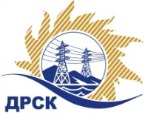 Акционерное Общество«Дальневосточная распределительная сетевая  компания»ПРОТОКОЛ № 16/УТПиР-ВПЗакупочной комиссии по рассмотрению заявок по аукциону в электронной форме на право заключения договора выполнения работ: Реконструкция ВЛ 10/0,4 кВ с. Константиновка Закупка 146.2 раздел 2.2.1  ГКПЗ 2019КОЛИЧЕСТВО ПОДАННЫХ ЗАЯВОК НА УЧАСТИЕ В ЗАКУПКЕ: 2 (две) заявки.КОЛИЧЕСТВО ОТКЛОНЕННЫХ ЗАЯВОК: 0 (ноль) заявок.ВОПРОСЫ, ВЫНОСИМЫЕ НА РАССМОТРЕНИЕ ЗАКУПОЧНОЙ КОМИССИИ: О выборе победителя закупки.ВОПРОС № 1.  О выборе победителя закупкиРЕШИЛИ:Утвердить ранжировку участников открытого аукциона:Признать Победителем закупки Участника, занявшего первое место в ранжировке по степени предпочтительности для заказчика: ООО «Амурсельэнергосетьстрой» ИНН/КПП 2801063599/280101001 ОГРН 1022800527826: на условиях: стоимость заявки  5 132 940,00 руб. без учета НДС. Срок выполнения работ: с момента заключения договора по 30.11.2019. Условия оплаты: в  соответствии с разделом 3 Проекта договора. Гарантийные обязательства: Гарантийный срок по Договору составляет 60 (шестьдесят) месяцев 
и начинает течь с даты подписания Сторонами Акта КС-11 либо с даты прекращения (расторжения) Договора.Инициатору договора обеспечить подписание договора с Победителем не ранее чем через 10 (десять) календарных дней и не позднее 20 (двадцати) календарных дней после официального размещения итогового протокола по результатам закупки.Победителю закупки в срок не позднее 3 (трех) рабочих дней с даты официального размещения итогового протокола по результатам закупки обеспечить направление по адресу, указанному в Документации о закупке, информацию о цепочке собственников, включая бенефициаров (в том числе конечных), по форме и с приложением подтверждающих документов согласно Документации о закупке.Коврижкина Е.Ю. тел. 397208г. Благовещенск«04» февраля  2019№п/пИдентификационный номер УчастникаДата и время регистрации заявкиРегистрационный номер участника: 16/УТПиР-120.12.2018 05:28Регистрационный номер участника: 16/УТПиР-220.12.2018 06:06Место в ранжировкеНаименование и адрес участникаПервая ценовая ставка, руб. без НДСИтоговая цена по результатам аукциона, руб. без НДС1 местоООО «Амурсельэнергосетьстрой» 
ИНН/КПП 2801063599/280101001 
ОГРН 10228005278265 241 046.005 132 940,002 местоООО  «Амур-ЭП»ИНН/КПП 2724046821/272401001 
ОГРН 10227012859145 280 804.005 159 345,50Секретарь Закупочной комиссии  1 уровня АО «ДРСК»____________________М.Г. Елисеева